 «День Земли».  Давайте будем беречь планету!                                                                                        Другой такой нет на свете.                                                                                        Развеем над нею и тучи, и дым –                                                                                                   В обиду её никому не дадим!                                                                                             Украсим всю землю садами, цветами.                                                                                    Такая планета нужна нам всем с вами!	16 марта 2022 года в подготовительной группе «Гномики» в преддверии праздника «День Земли» прошёл спортивный досуг в форме квест-игры «День Земли».         Цель: познакомить детей с праздником День Земли, сформировать начальную экологическую культуру.    Гости праздника, Эколёнок и Лесник, прочитали письмо, пришедшее от Земли. Земля в свой день рождения хотела пригласить другие планеты, но посмотрев на себя, расстроилась, люди не позаботились о её чистоте, и она попросила помощи.      Дети с удовольствием проходили испытания по станциям. На первой станции детей встретил заяц, он приготовил конверт с пазлами «Правила поведения на природе».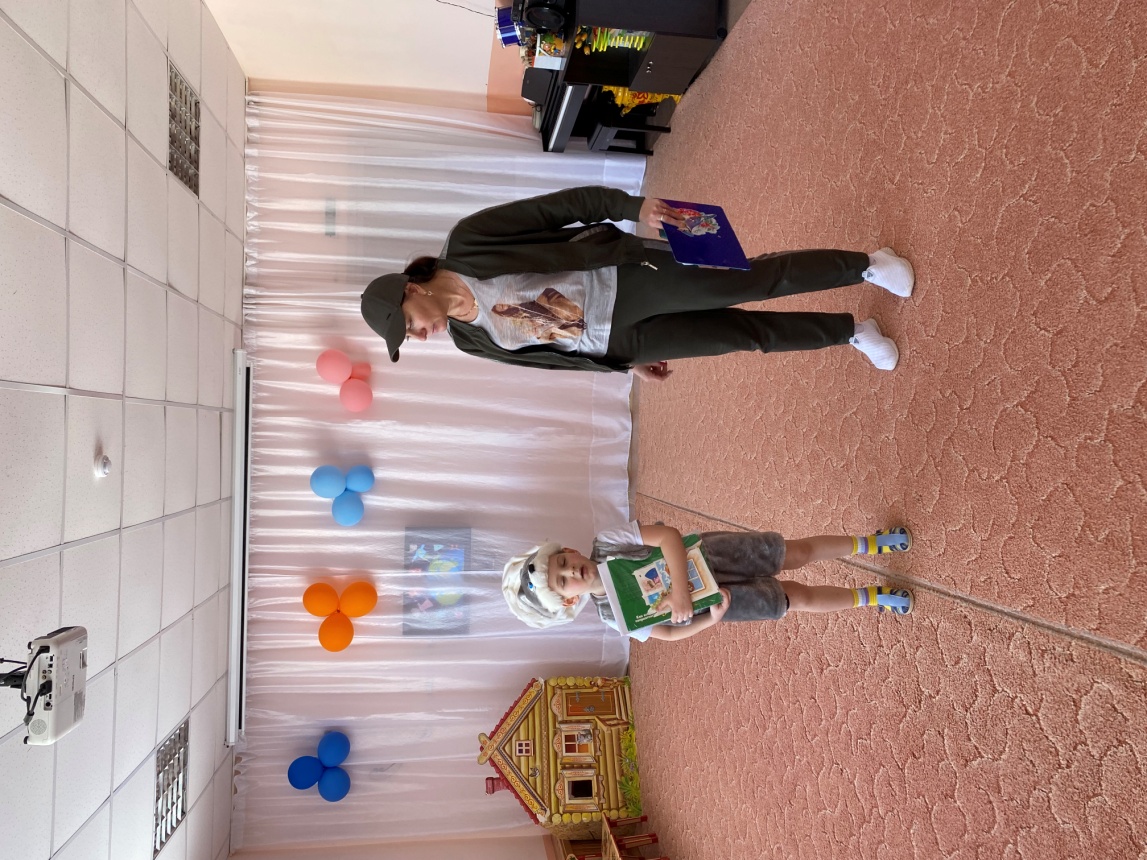 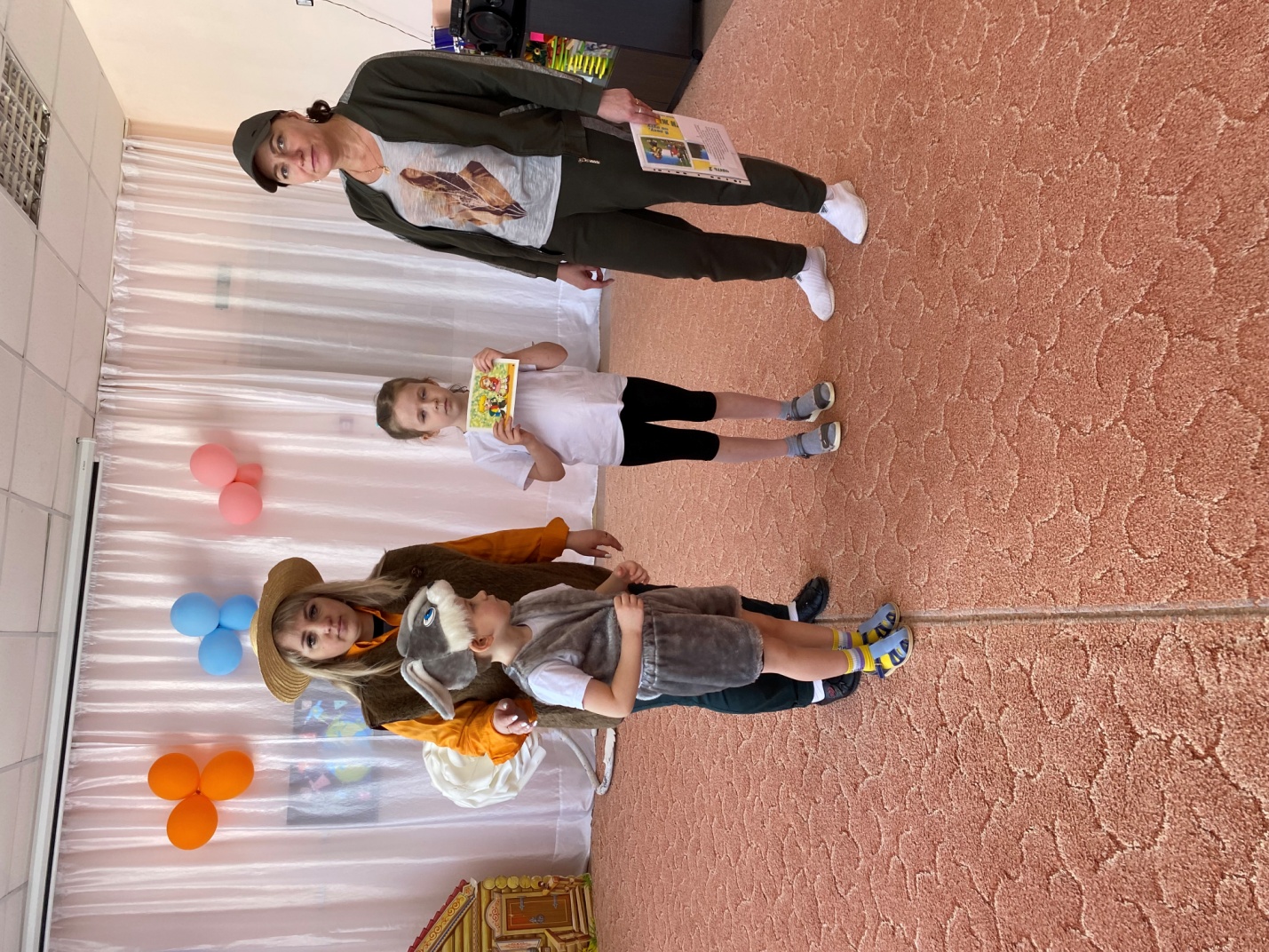 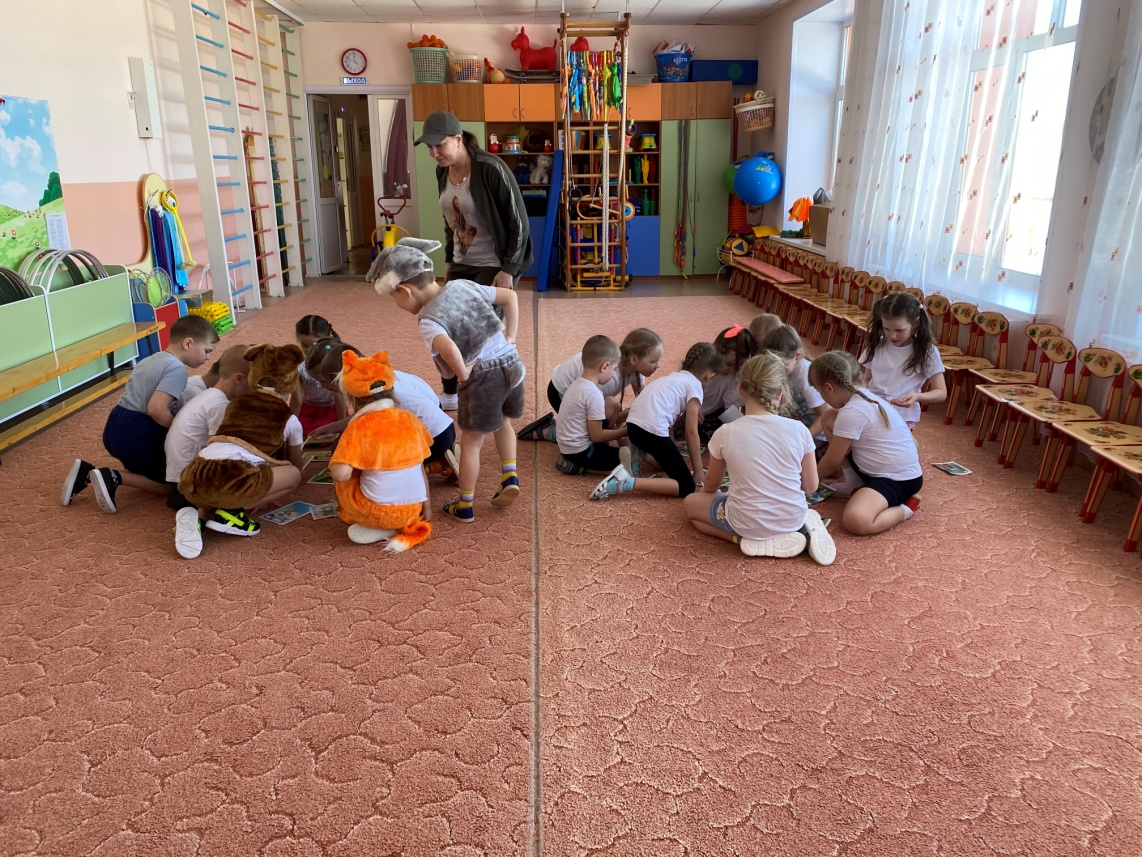  На второй станции медведь, ему дети помогли посадить цветы в клумбы.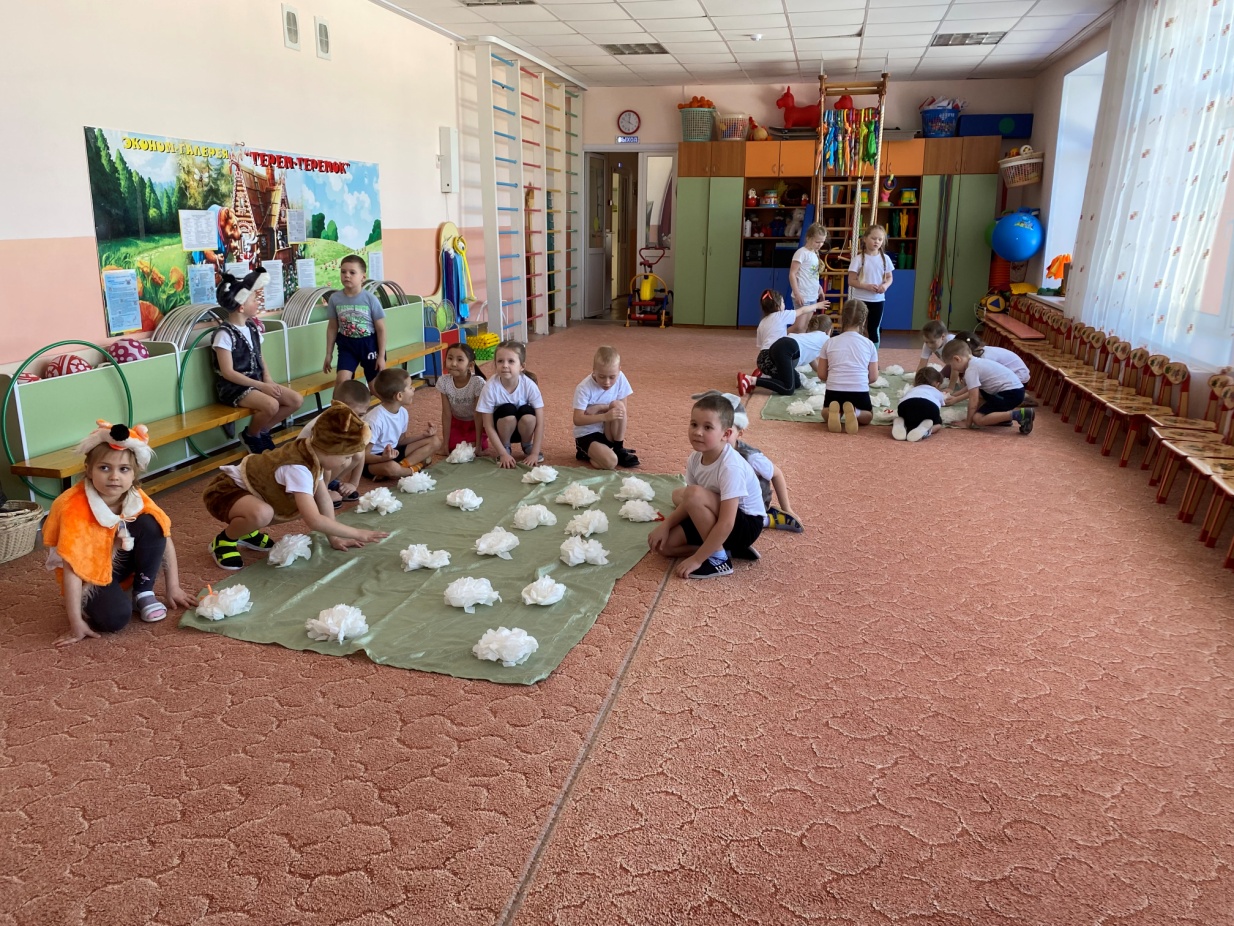      На третьей станции детей встретил волк, санитар леса. Дети помогли ему собрать мусор. 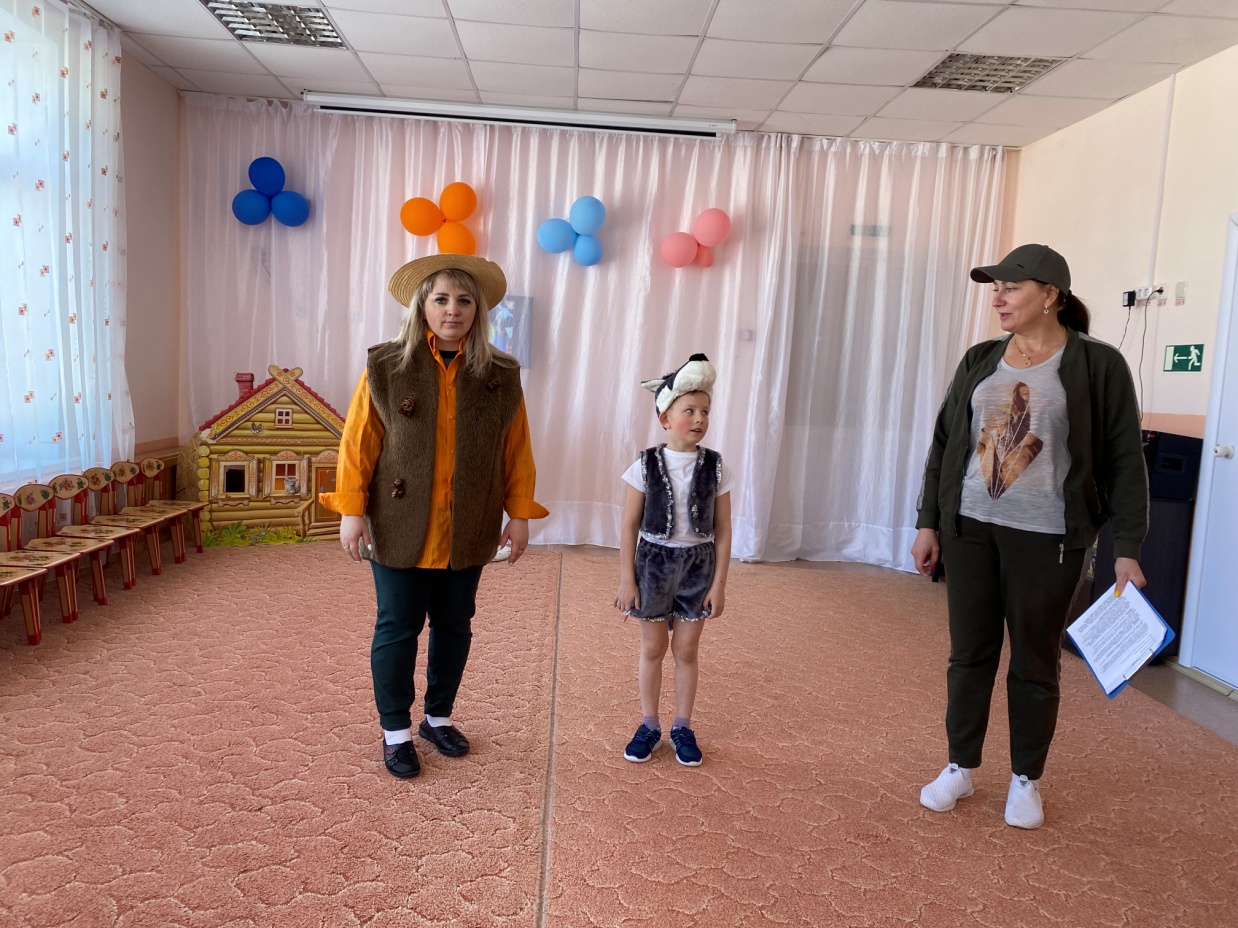 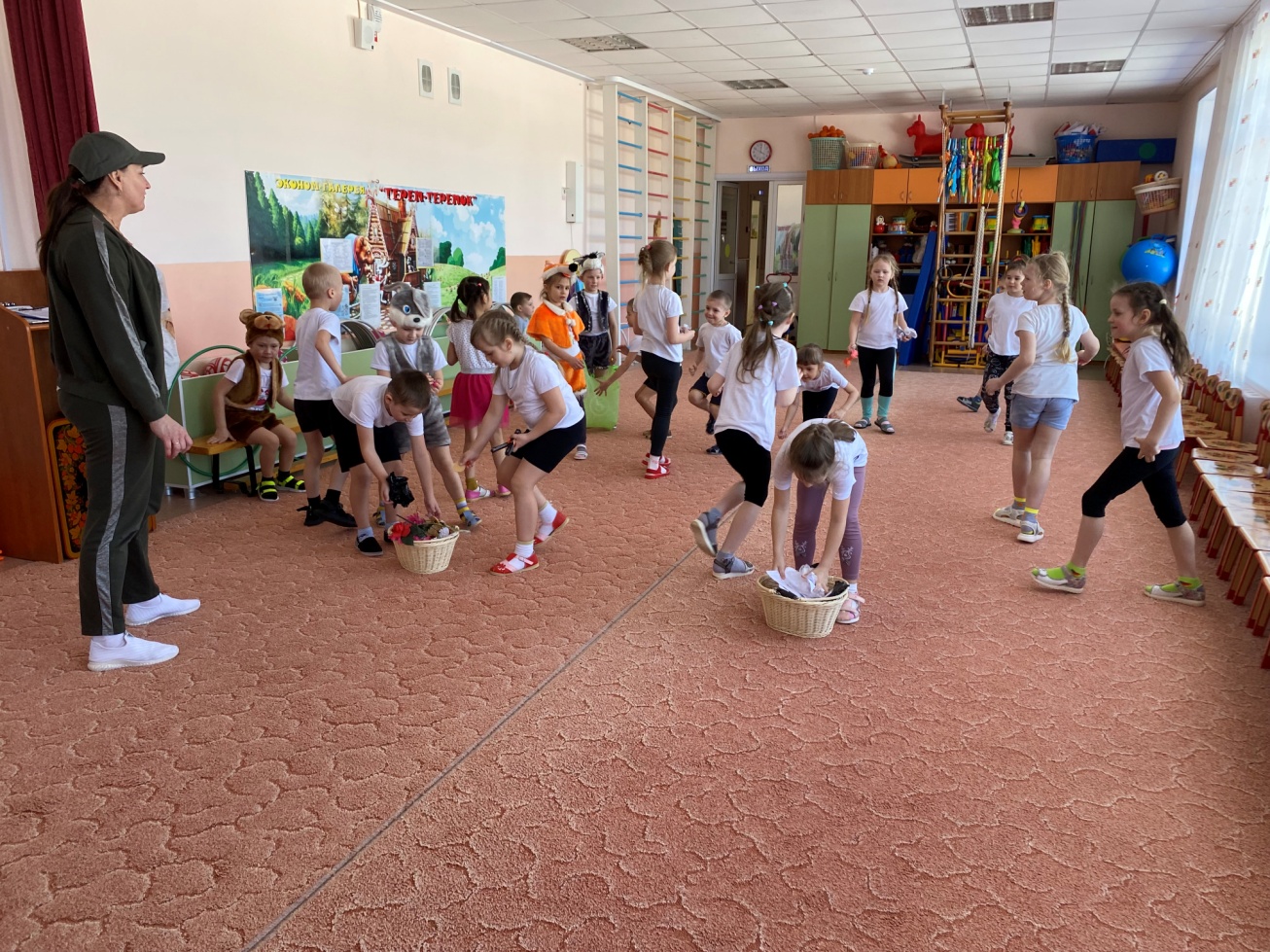       На четвёртой станции повстречали лису. Ей дети помогли собрать цветы в букет.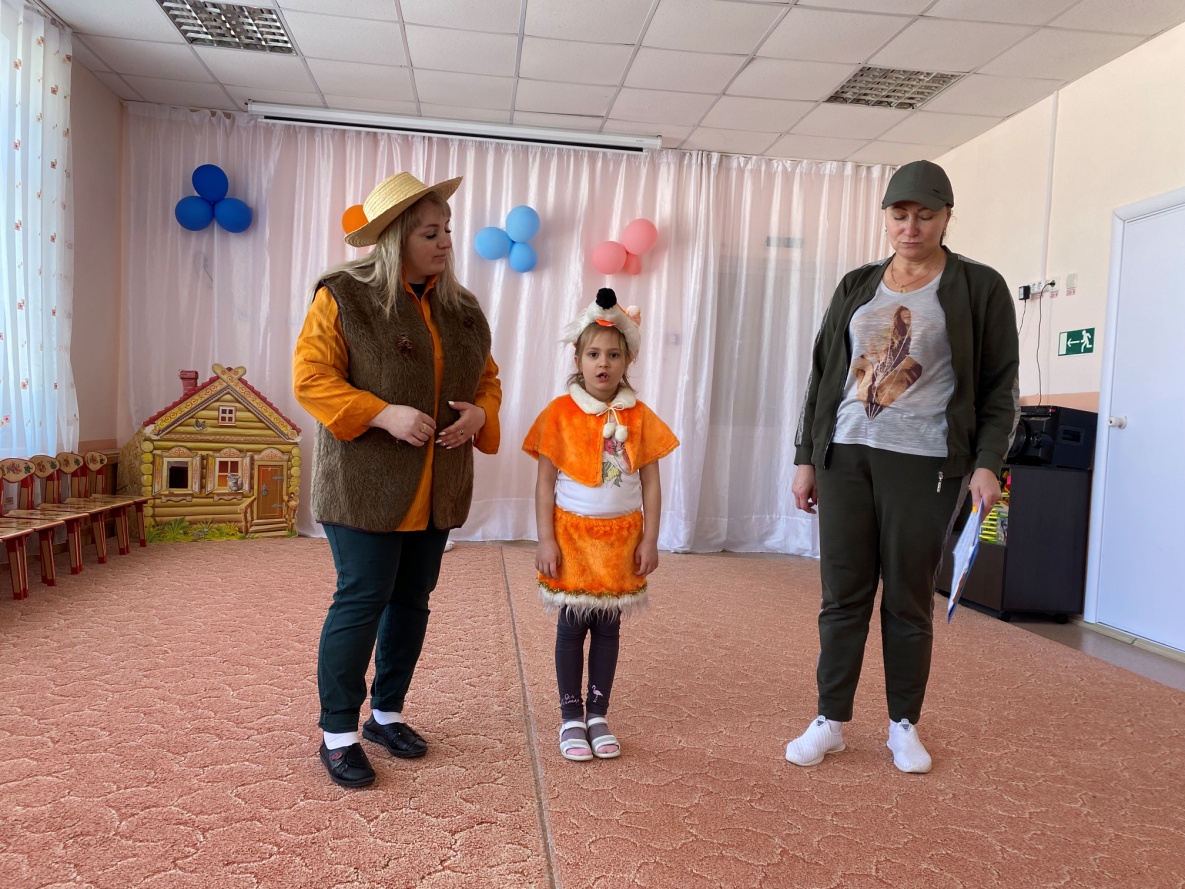 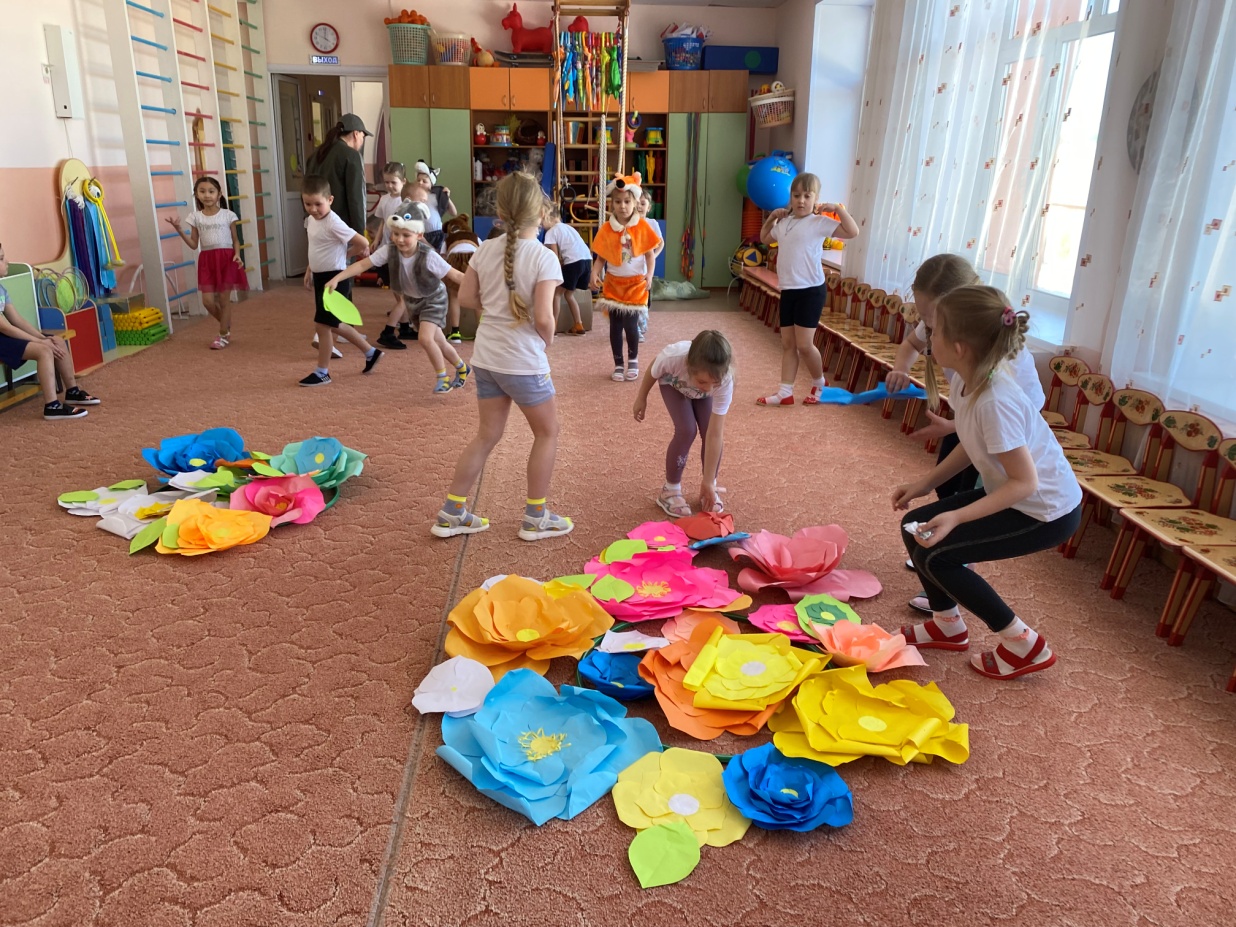   На пятой станции Эколёнок и Лесник поиграли с детьми в словесную игру «Узнай по объяснениям».    На шестой станции – дети, Лесник и Эколёнок, поздравили Землю с днём рождения и устроили небольшую дискотеку.      В заключении ребята пожелали нашей планете Земля процветания и пообещали – никогда не наносить вред окружающему миру.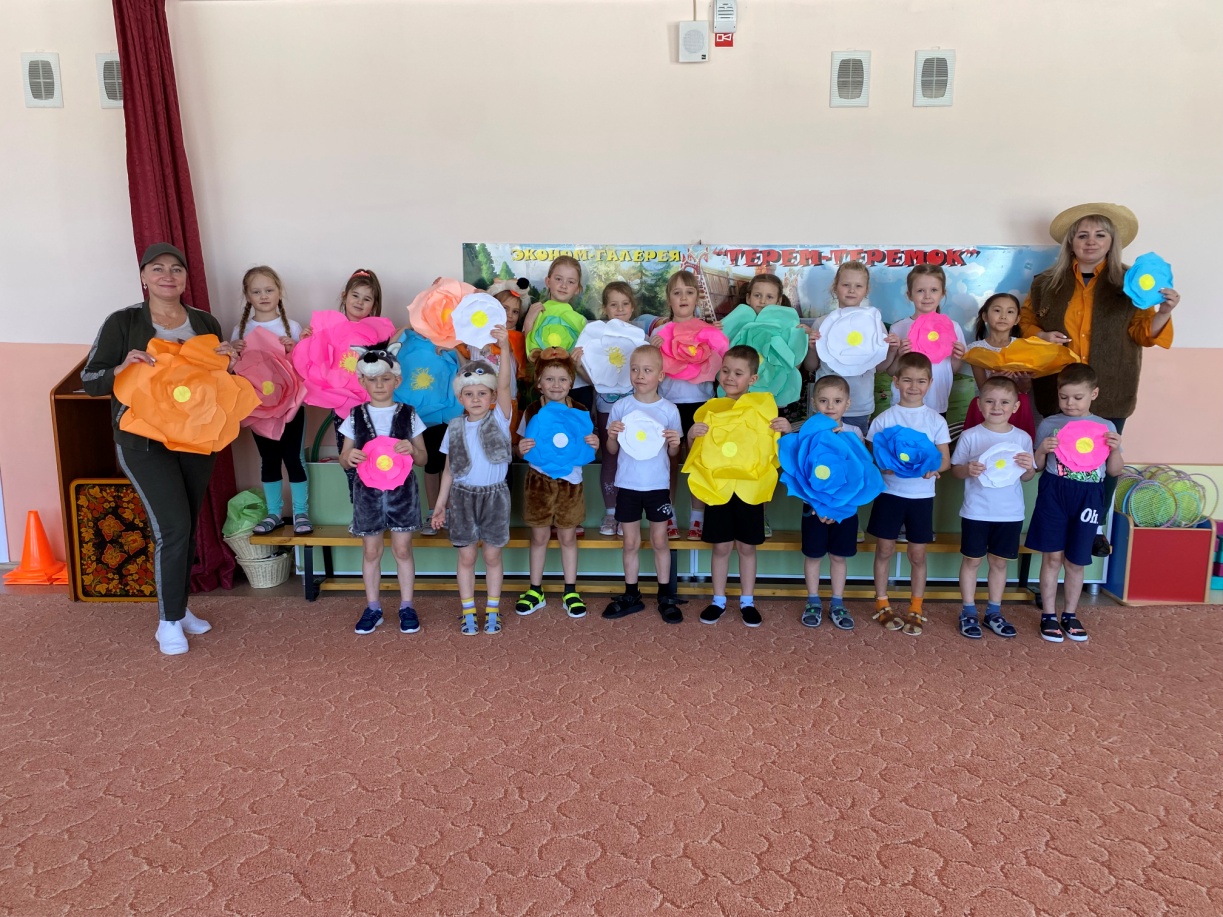     Этот день помог ребятам открыть новые знания и приобрести понимание бережного отношения к окружающему миру.                                                                                   Автор: Маркелова Наталья Михайловна, воспитатель МАДОУ АР детский сад «Сибирячок», корпус №2Скоробогатова Наталья Михайловна, инструктор по физической культуре 